History of the Periodic TableAntoine Lavoisier 1700’s French scientistCompiled a list of all elements that were known at the time.Contained 33 elements, that were organized into 4 categoriesJohn Newland 1864English chemistArranged elements by increasing atomic massNoticed the repetition of properties every 8th elementCreated the law of octaves (after the musical octave in which notes repeat every 8th tone). He showed that the properties of elements repeat in a periodic way.Lothar Meyer  1869German chemist  Worked with MendeleevDemonstrated a connection between atomic mass and elements’ properties.Arranged the elements in order of increasing atomic mass.Dmitri Mendeleev1869Russian chemist  Worked with MeyerDemonstrated a connection between atomic mass and elements’ propertiesArranged the elements in order of increasing atomic mass.Predicted the existence and properties of undiscovered elements.Henry Moseley1913English chemistDiscovered that atoms contain a unique number of protons called the atomic number.Arranged elements in order of increasing atomic number, which resulted in a periodic pattern of properties. Periodic Law – States that when the elements are arranged by increasing atomic number, there is a periodic repetition of their properties.Groups – A vertical column of elements in the periodic table arranged in order of increasing atomic number.Also called a familyPeriods – A horizontal row of elements in the modern periodic table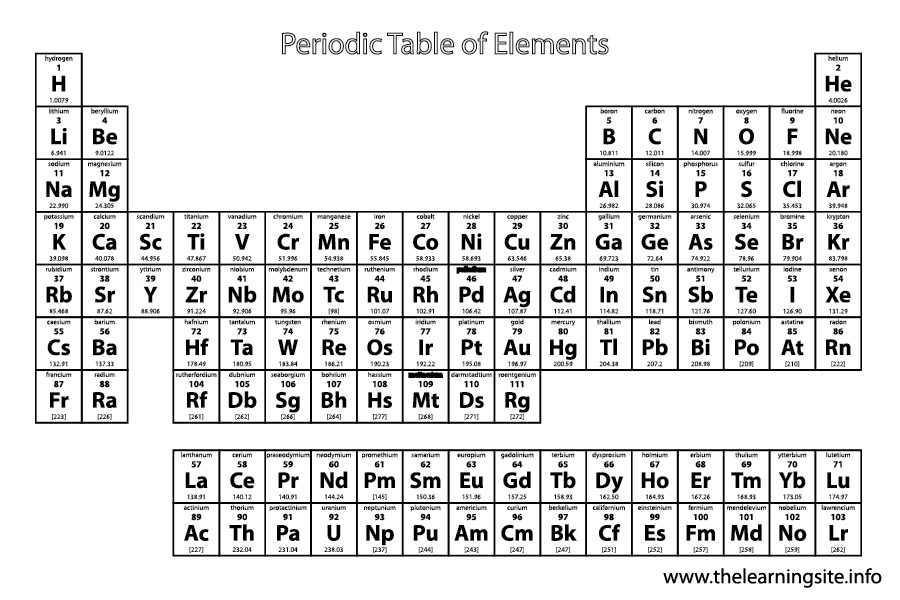 Representative Elements – Elements from group 1, 2, and 13-18 in the modern periodic table, possessing a wide range of chemical and physical properties.Transition Elements – Elements in groups 3-12 of the modern periodic table and are further divided into transition metals and inner transition metals.Alkali Metals – Group 1 elements, except for hydrogen, they are reactive and usually exist as compounds with other elements.Alkaline Earth Metals – Group2 elements in the modern periodic table and are highly reactive.Transition Metals – An elements in groups 3-12 that is contained in the d-block of the periodic table and, with some exceptions, is characterized by a filled outermost s orbital of energy level n, and filled or partially filled d orbitals or energy level n-1.  Inner Transition Metals – A type of group B element that is contained in the f-block of the periodic table and is characterized by a filled outermost orbital, and filled or partially filled 4f and 5f orbitals.Lanthanide Series – In the periodic table, the f-block elements from period 6 that follow the element lanthanum.Actinide Series – In the periodic table, the f-block elements from period 7 that follow the element actinium. Halogens – A highly reactive group 17 element.Noble Gases – An extremely unreactive group 18 element.MetalsMetalloids – An element that has physical and chemical properties of both metals and nonmetals.NonmetalsValence Electrons On the Periodic TablePeriodic Table TrendsAtomic Radius – The size of the atomTrend Ion – An atom or a bonded group of atoms that has a positive or negative charge.Cation A positively charged ionIt’s positive because it has lost an electron. So the positively charged protons now outnumber the negatively charged electrons, giving the ion a positive charge.Smaller in size than the original atomAnionA negatively charged ionIt’s negative because it has gained an electron. So the negatively charged electrons now outnumber the positively charged protons, giving the ion a negative charge.Larger in size than the original atomElement Charges (Oxidation Number)Ionization Energy – The energy required to remove an electron from a gaseous atom.Think of ionization energy as an indication of how strongly an atom’s nucleus holds on to its electrons.A high ionization energy indicates the atom has a strong hold on its electrons & vice versa.TrendThe Octet Rule – States that atoms tend to gain, lose, or share electrons in order to acquire full set of eight valence electrons. Example: Sodium Atom vs. Sodium IonElectronegativity – The electronegativity of an element indicates the relative ability of its atoms to attract electrons in a chemical bond.Values are on p.194Trend (Below).Alkali MetalsAlkaline Earth MetalsTransition MetalsGroup 13Group 14Group 15Group 16HalogensNoble GasesAlkali MetalsAlkaline Earth MetalsTransition MetalsGroup 13Group 14Group 15Group 16HalogensNoble Gases